554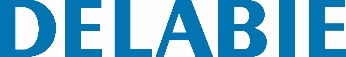 Prateleira muralReferência: 554 Informação para prescriçãoPrateleira mural em epoxy branco. Dimensões : 120 x 600 mm.